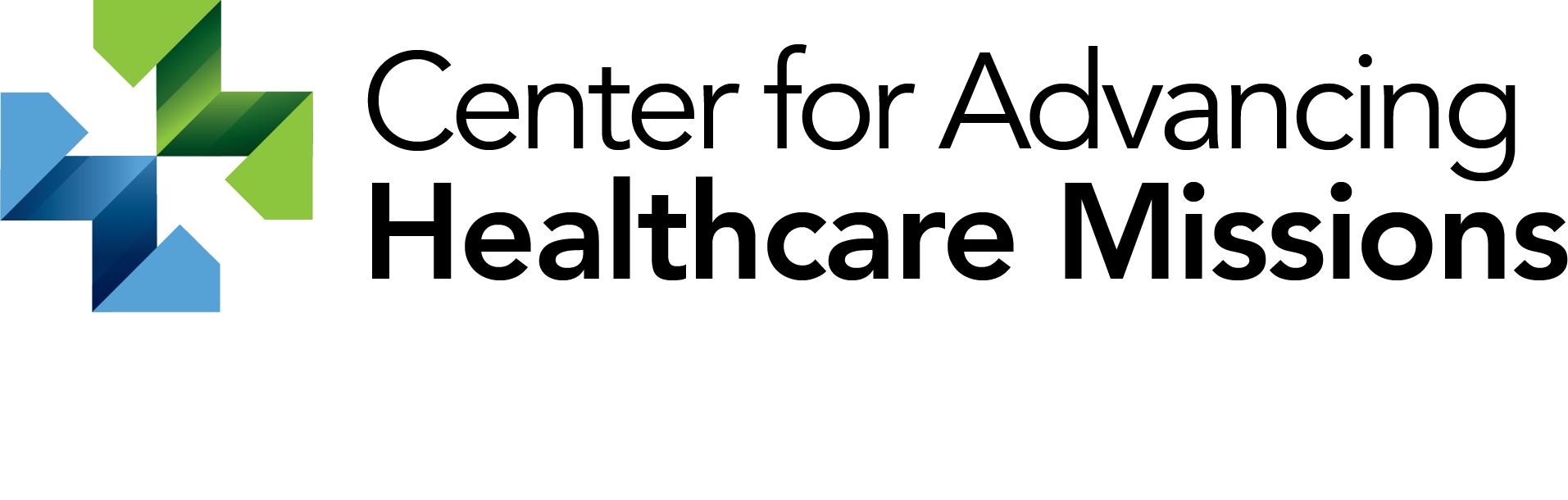 PSLF / IBR next steps-Direct loan consolidation- https://studentaid.gov/app/launchConsolidation.action-PSLF- https://studentaid.gov/manage-loans/forgiveness-cancellation/public-service-IBR-  https://studentaid.gov/manage-loans/repayment/plans/income-driven-Student aid loan simulator- https://studentaid.gov/loan-simulator/#view-repayment-plans-Student loan repayment calculator- https://studentloanhero.com/calculators/student-loan-income-based-repayment-calculator/https://finaid.org/If you think you’re ready to move forward, there are 5 steps…Research and ensure you understand the programConsolidate loanApply for IBRAnnually- submit documentation (plus whenever you change jobs) for PSLF and recertify IBRStart counting down the 120 months until you’re done with student loans!Contact infoDoug Lindberg, MDDirector, CMDA Center for Advancing Healthcare Missionsdoug.lindberg@cmda.org